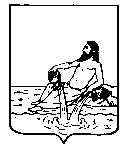 ВЕЛИКОУСТЮГСКАЯ ДУМАВЕЛИКОУСТЮГСКОГО МУНИЦИПАЛЬНОГО РАЙОНАР Е Ш Е Н И Е   от         07.12.2021           №   64                  ___________________________________________________________________________                   ______________________г. Великий УстюгО дополнительных мерах социальной поддержки пенсионеровВ соответствии с абзацем 2 части 5 статьи 20 Федерального закона от  06.10.2003 № 131-ФЗ  «Об общих принципах организации местного самоуправления в Российской Федерации»,  руководствуясь статьёй 21 Устава Великоустюгского муниципального района,Великоустюгская Дума РЕШИЛА:1. Предоставлять в 2022 году пенсионерам, получающим трудовую пенсию по старости, размер которой по состоянию на 01.01.2022 не превышает установленный постановлением Правительства Вологодской области от 08.10.2021 № 1207 «Об установлении величины прожиточного минимума на душу населения и по основным социально-демографическим группам населения в Вологодской области на 2022 год»  прожиточный минимум в расчете на душу населения – 12070 рублей, следующие дополнительные меры социальной поддержки в виде скидки в размере:30 процентов от стоимости месячного проездного билета на муниципальных внутрирайонных маршрутах регулярных перевозок;250 рублей от стоимости месячного проездного билета на муниципальных маршрутах регулярных перевозок в границах муниципального образования «Город Великий Устюг»;2. Установить, что дополнительные меры социальной поддержки, указанные в пункте 1 настоящего решения, распространяются на пенсионеров, которым в течение 2022 года  назначена трудовая пенсия по старости и её размер не превышает 12070 рублей.    3. Финансирование меры социальной поддержки, предусмотренной настоящим решением, производить за счет средств районного бюджета.4. В целях компенсации расходов, понесенных транспортными организациями и индивидуальными предпринимателями при предоставлении скидок, предусмотренных  пунктом 1 настоящего решения, предоставлять указанным лицам в порядке, утвержденном администрацией Великоустюгского муниципального района, субсидии из районного бюджета.5. Признать утратившим силу решение Великоустюгской Думы  от 11.12.2020 № 63 «О дополнительных мерах социальной поддержки пенсионеров».6. Настоящее решение вступает в силу после официального опубликования, но не ранее  01 января  2022  года.Глава Великоустюгскогомуниципального района                                                               А.В. Кузьмин                                                                                             